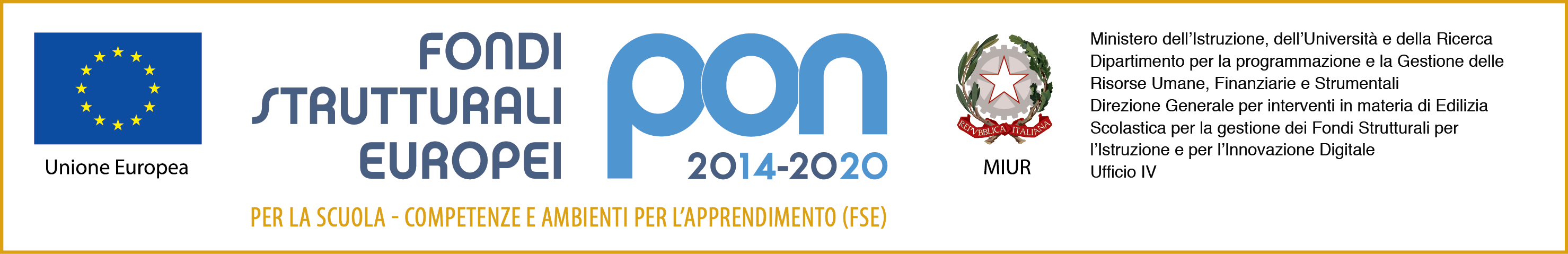           ISTITUTO COMPRENSIVO STATALE “FILIPPINO LIPPI”Codice Fiscale 92052510481 Codice Ministeriale POIC81500E Via Corridoni, 11 - 59100 Prato Tel. 0574 467256 Fax 0574 695874 e-mail: poic81500e@istruzione.it PEC: poic81500e@pec.istruzione.it http://www.lippi.prato.gov.itALL. 1 PROGRAMMA OPERATIVO NAZIONALEIstruzione – Fondo Sociale Europeo (FSE). Programma Operativo Complementare “Per la scuola, competenze e ambienti di per l’apprendimento” 2014-2020. Asse I – Istruzione – Obiettivi Specifici Azioni 10.1.1, 10.2.2 e 10.3.1. Avviso pubblico prot.n. 9707 del 27.04.2021 – Realizzazione di percorsi educativi volti al potenziamento delle competenze e per l’aggregazione e la socializzazione delle studentesse e degli studenti nell’emergenza Covid-19. Apprendimento e socialità.CUP: J33D21002370006Al Dirigente Scolastico			              Dott.ssa Mara VietriDOMANDA DI PARTECIPAZIONE BANDO DI RECLUTAMENTO  ESPERTI INTERNIIl/La sottoscritto/a ________________________________________________________________________ nato/a a ______________________________il______________ residente a__________________________ in via/piazza_______________________________________________________________n. ____________, C.F. _______________________________________ tel. _________________________ e-mail ________                  CHIEDEL'ammissione alla selezione interna in qualità di Formatore interno, relativamente al progetto PON di seguito indicato:A tal fine, valendosi delle disposizioni di cui all'art. 46 del DPR 28/12/2000 n. 445, consapevole delle sanzioni stabilite per le false attestazioni e mendaci dichiarazioni, previste dal Codice Penale e dalle Leggi speciali in materia: DICHIARA sotto la personale responsabilità di essere in possesso dei requisiti essenziali previsti dall’art. 2 dell’Avviso;DICHIARA di essere in possesso/non essere in possesso (crocettare alla voce corrispondente) dei sotto elencati titoli culturali e professionali e di servizio previsti dall’art. 5 dell’Avviso: Allega: 1. CV formato europeo sottoscritto 2. Copia di un documento di identità validoLuogo e data _______________________ 							Firma ____________________CONSENSO AL TRATTAMENTO DEI DATI PERSONALIIl/la sottoscritto/a dichiara inoltre di avere acquisito l’atto di informazione ai sensi dell’Art. 13 del Regolamento UE 2016/679 del Parlamento Europeo (relativo al trattamento dei dati personali) ed è informato che i dati personali forniti saranno raccolti presso l’Istituto in intestazione, Titolare del trattamento, e saranno trattati, anche con strumenti informatici, esclusivamente dal Titolare del trattamento e dai soggetti delegati, ai fini della gestione del procedimento per il quale la presentedichiarazione viene resa.Si rende noto che sono identificate le seguenti figure: l’Istituto Comprensivo Statale “F. Lippi” (PO) come Titolare del trattamento dei dati, legalmente rappresentato dal Dirigente Scolastico Dott.ssa Vietri Mara; DSGA Caterina Amato come Responsabile del Trattamento dati; Ing. Alessandro Ottanelli come Responsabile della Protezione dei Dati reperibile all’indirizzo mail privacy@qes.toscana.it Luogo e data ________________________									 Firma _______________________"Più forti verso il domani"Modulo sceltoModulo - ROBOSCHOOL: COMINCIA L’AVVENTURA!MODULO- rOBOSCHOOL 2: L’AVVENTURA CONTINUA!MODULO-MENS SANA IN CORPORE SANOMODULO-MENS SANA IN CORPORE SANO 2MODULO- SULLE ORME DI FILIPPINO: L’ARTE VICINO A NOIMODULO- DI NUOVO SULLE ORME DI FILIPPINOa. Esperienza come formatore in progetti PON acquisita nell’ultimo decennio;- possiedo ed elenco sotto - non possiedo1234b. Laurea specifica vecchio ordinamento o secondo livello specialistico nell’ambito previsto da ogni modulo;- possiedo ed elenco sotto - non possiedo1234c. Corsi di formazione e/o specializzazione attinenti la didattica (scuole di specializzazione, master, corsi post-laurea)- possiedo ed elenco sotto - non possiedo1234d. Corsi di formazione e/o specializzazione negli ambiti dell’arte, o dello sport, o dell’informatica/robotica educativa, in base agli specifici temi dei vari moduli;- possiedo ed elenco sotto - non possiedo1234e. Esperienza di docenza nella scuola secondaria di primo grado;- possiedo ed elenco sotto - non possiedo1234f. Esperienza di docenza in attività extrascolastiche negli ambiti dell’arte, o dello sport, o dell’informatica/robotica educativa, in base agli specifici temi dei vari moduli;- possiedo ed elenco sotto - non possiedo1234g. Formatore in corsi per docenti o operatori su tecniche o metodologie per favorire l’apprendimento negli ambiti previsti dai moduli.- possiedo ed elenco sotto - non possiedo1234